#G0ГОСТ 2.752-71(СТ СЭВ 2518-84)Группа Т52ГОСУДАРСТВЕННЫЙ СТАНДАРТ СОЮЗА ССРЕдиная система конструкторской документации#S ОБОЗНАЧЕНИЯ УСЛОВНЫЕ ГРАФИЧЕСКИЕ В СХЕМАХ. УСТРОЙСТВА ТЕЛЕМЕХАНИКИUnified system for design documentation. Graphic designations in diagrams. Telemechanic devices#S Дата введения 1972-01-01ИНФОРМАЦИОННЫЕ ДАННЫЕ#S 1. РАЗРАБОТАН И ВНЕСЕН Государственным комитетом стандартов Совета Министров СССРРАЗРАБОТЧИКИВ.Р.Верченко, Ю.И.Степанов, В.С.Мурашов, Э.Я.Акопян, Т.Н.Назарова, К.В.Зубанов, М.Д.Кучкин, В.В.Мороз, Б.А.Трейберман2. УТВЕРЖДЕН И ВВЕДЕН В ДЕЙСТВИЕ Постановлением Государственного комитета стандартов Совета Министров СССР от 22.03.71 N 5213. Стандарт полностью соответствует СТ СЭВ 2518-844. ВВЕДЕН ВПЕРВЫЕ5. ССЫЛОЧНЫЕ НОРМАТИВНО-ТЕХНИЧЕСКИЕ ДОКУМЕНТЫ     6. ПЕРЕИЗДАНИЕ (октябрь 1997 г.) с Изменениями N 1, 2, 3, утвержденными в марте 1981 г.; Пост. N 1532 от 25.03.81, декабре 1985 г., апреле 1987 г. (ИУС 6-81, 2-86, 7-87)1. Настоящий стандарт распространяется на схемы, выполняемые вручную или автоматизированным способом, изделий всех отраслей промышленности и строительства и устанавливает условные графические обозначения (УГО) устройств телемеханики.(Измененная редакция, Изм. N 2).2. Общие обозначения устройств телемеханики приведены в табл.1.Таблица 13. Для указания направления передачи (приема) сигнала устройствам телемеханики на линии связи помещают квалифицирующие символы передачи (приема) сигнала, приведенные в табл.2.Таблица 2(Измененная редакция, Изм. N 1, 2).3а, 3б. (Исключены, Изм. N 2).4. При построении УГО устройств телемеханики внутри общих обозначений в нижнем поле помещают квалифицирующие символы функций, выполняемых данным устройством, приведенные в табл.3.Таблица 35. Для указания вида сигнала передачи (приема) внутри общих обозначений устройств телемеханики в верхнем поле помещают квалифицирующие символы рода тока и напряжения или формы импульсов по #M12291 1200010859ГОСТ 2.737#S и #M12291 1200007058ГОСТ 2.721#S.4, 5. (Измененная редакция, Изм. N 2, 3).5а. Для указания вида передаваемой информации используют квалифицирующие символы: # (цифровая) и  (аналоговая), помещаемые соответственно со стороны ввода или вывода, рядом с условным графическим обозначением.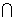 5б. Примеры построения условных графических обозначений устройств телемеханики приведены в табл.4.Таблица 45а, 5б. (Введены дополнительно, Изм. N 2).6. Размеры основных обозначений устройств телемеханики приведены в табл.5.Таблица 5ПРИЛОЖЕНИЕ  Справочное ТЕРМИНЫ И ИХ ОПРЕДЕЛЕНИЯ#S Аппарат (прибор) телемеханики - устройство, выполняющее вспомогательную самостоятельную функцию (преобразование, усиление, суммирование и т.п.) и представляющее единую конструкцию.Вызов объекта - передача на расстояние команд на подключение устройств телемеханики контролируемого объекта к каналу связи.Передача производственно-статистической информации - передача на расстояние буквенно-цифровой информации.Телеуправление - передача на расстояние сигналов, воздействующих на исполнительные органы управляемого объекта.Телерегулирование - передача на расстояние сигналов, воздействующих на регулирующие органы управляемого объекта.Телекомандование - передача на расстояние сигналов распоряжений дежурному персоналу контролируемого объекта.Телеавтоматика - автоматическое управление на расстоянии системами управления, устройствами и др.Телесигнализация - передача на расстояние сигналов о состоянии контролируемого объекта.Телеизмерение текущих значений параметров - измерение на расстоянии величин, характеризующих режим работы контролируемого объекта.Телеизмерение интегральных значений параметров - измерение на расстоянии величин, значения которых получаются путем интегрирования во времени.Телемеханика - преобразование и передача технических данных, связанных с системой, от человека к техническим установкам или наоборот, или между техническими установками.Текст документа сверен по:официальное изданиеГосударственные стандарты. Единая система конструкторской документации. Обозначения условные графические в схемах: Сб. ГОСТов. -М.: ИПК Издательство стандартов, 1998 #G0Обозначение НТД, на который дана ссылкаНомер пункта #M12291 1200007058ГОСТ 2.721-74#S5 #M12291 1200010859ГОСТ 2.737-68#S5 #G0НаименованиеОбозначение 1. Устройство телемеханики.Примечание. Поворачивать условное графическое обозначение не допускается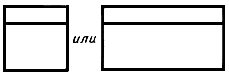 2. Аппарат (прибор) телемеханики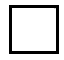 #G0НаименованиеОбозначение 1. Работа устройства телемеханики:а) на передачу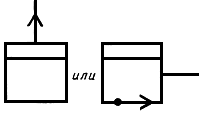 б) на прием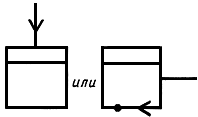 в) на прием и передачу одновременно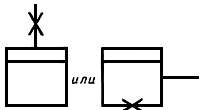 г) на прием и передачу попеременно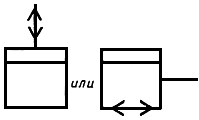 2. Работа устройства телемеханики по"" каналам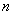 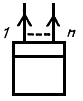 3. Работа устройства телемеханики на ретрансляциюПримечание.  Квалифицирующий символ ретрансляцииприсваивают устройствам телемеханики, с которых осуществляется ретрансляция, и помещают его рядом с УГО на линии связи 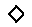 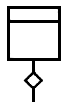 #G0НаименованиеОбозначение Обозначение 1. Телеуправление:а) передающая сторона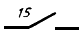 б) приемная сторона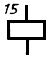 2. Телерегулирование:а) передающая сторона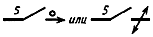 б) приемная сторона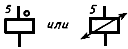 3. Телесигнализация:а) передающая сторона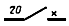 б) приемная сторона 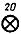 Примечание к пп.1-3. В случаях, когда в устройствах телемеханики не указывается передающая (приемная) сторона, допускается функции "телеуправление", "телерегулирование" и "телесигнализация" обозначать по пп.1а, 2а и 3б соответственно.4. Телеизмерение:а) текущих значений параметров с индикацией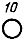 с записью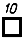 б) тока с индикацией 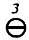 с записью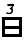 в) напряженияс индикацией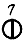 с записью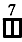 г) мощностис индикацией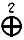 с записью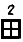 д) интегральных значений параметров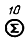 Примечание. При телеизмерении для указания приемной стороны допускается проставлять квалифицирующий символ "  ".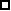 5. Телекомандование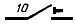 6. Телеавтоматика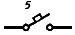 7. Передача производственно-статистической информации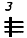 Примечание к пп.1-7. Для указания используемой емкости (количество управляемых объектов) устройства телемеханики у квалифицирующего символа функции, выполняемой конкретным устройством, допускается помещать сверху цифровые обозначения.8. Вызов объекта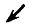 9. (Исключен, Изм. N 3).10. Выбор масштаба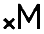 Примечания:1. Для указания функций телеизмерения тока, напряжения, мощности и других электрических параметров в устройствах телемеханики допускается применять квалифицирующие символы с буквенным обозначением измеряемой величины, например:Примечания:1. Для указания функций телеизмерения тока, напряжения, мощности и других электрических параметров в устройствах телемеханики допускается применять квалифицирующие символы с буквенным обозначением измеряемой величины, например:Примечания:1. Для указания функций телеизмерения тока, напряжения, мощности и других электрических параметров в устройствах телемеханики допускается применять квалифицирующие символы с буквенным обозначением измеряемой величины, например:а) измерение тока а) измерение тока с индикациейс индикацией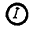 с записьюс записью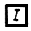 б) измерение напряжения б) измерение напряжения с индикациейс индикацией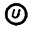 с записьюс записью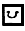 в) измерение мощности в) измерение мощности с индикациейс индикацией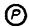 с записьюс записью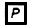 2. Для указания функции конкретного устройства телемеханики допускается применять буквенные обозначения с необходимым пояснением, например,  Устройство телеизмерения текущих значений параметров с индикацией по вызову.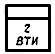 2. Для указания функции конкретного устройства телемеханики допускается применять буквенные обозначения с необходимым пояснением, например,  Устройство телеизмерения текущих значений параметров с индикацией по вызову.2. Для указания функции конкретного устройства телемеханики допускается применять буквенные обозначения с необходимым пояснением, например,  Устройство телеизмерения текущих значений параметров с индикацией по вызову.#G0НаименованиеОбозначение 1. Устройство телеуправления передающее переменным током 10 исполнительным объектам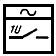 2. Устройство телерегулирования приемное от 2 объектов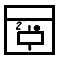 3. Устройство телесигнализации передающее на 15 объектов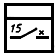 4. Устройство телесигнализации от 20 объектов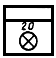 5. Устройство телесигнализации по вызову от 15 объектов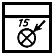 6. Устройство телеизмерения текущих значений параметров с индикацией, осуществляющее передачу двоичным пятиразрядным кодово-импульсным методом 10 объектам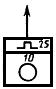 7. Устройство телеизмерения напряжения с индикацией передающее с выводом цифровой информации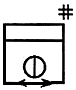 8. Устройство телеизмерения интегральных значений параметров 5 объектов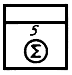 9. Устройство телеизмерения текущих значений параметров с индикацией по вызову 2 объектов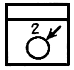 10. Устройство телеизмерения активной мощности передающееПримечание к пп.6-10. В обозначениях телеизмерения допускается указывать единицу измеряемой величины, характеристики измеряемой величины (например, род тока), тип устройства и т.п.    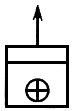 В этом случае обозначение единицы помещают слева от нижнего поля, или внутри нижнего поля слева от квалифицирующего символа функции измерения, а характеристики, тип устройства и т.п. соответственно справа, например, телеметрический передатчик измерения мощности с индикацией трехфазного тока 2 объектам     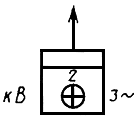 11. Устройство телекомандования 10 объектов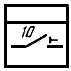 12. Устройство телеавтоматики 5 объектов 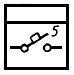 13. Устройство передачи производственно-статистической информации 3 объектам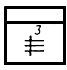 13а. Устройство телеуправления и телеизмерения с индикацией и записью передающее, изменяющейся звуковой частотой модулирования и принимающее по каналам связи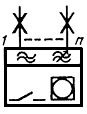 13б. Устройство телеуправления передающее на 10 объектов, телеизмерения тока с индикацией приемное от 2 объектов, телесигнализации приемное от 8 объектов по  каналам связи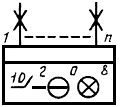 13в. Устройство телеуправления передающее на 7 объектов, телеизмерения с записью приемное от 20 объектов, телесигнализации приемное от 15 объектов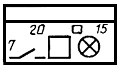 14. Сумматор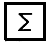 15. Аппарат масштабирующий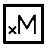 16. Усилитель суммирующий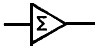 17. Преобразователь первичный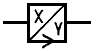 Примечание. Буквы  и  обозначают соответственно входной и выходной параметры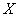 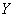 #G0НаименованиеОбозначение 1. Устройство телемеханики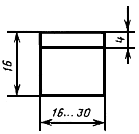 2. Аппарат телемеханики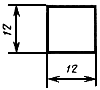 